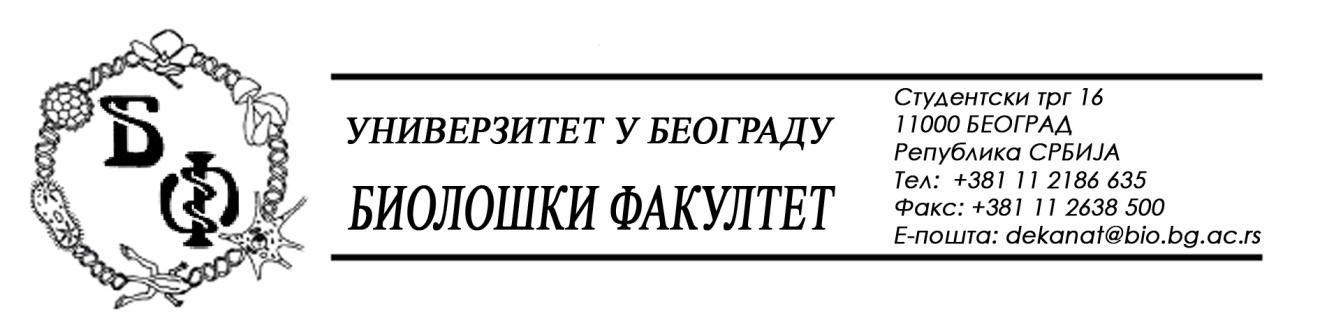 	На основу члана 57. ст. 1 и члана 116. ст.1 Закона о јавним набавкама („Службени гласник РС“, бр. 124 / 12, 14 / 15 и 68 / 15), Универзитет у Београду – Биолошки факултет објављује:ОБАВЕШТЕЊЕ О ЗАКЉУЧЕНОМ УГОВОРУНазив, адреса и „Интернет“ страница наручиоца: Универзитет у Београду – Биолошки факултет, Београд, Студентски трг 16, www.bio.bg.ac.rs.Врста наручиоца: просветаОпис предмета набавке, назив и ознака из општег речника набавке: добра – рачунари и рачунарска опрема; назив и ознака из општег речника набавке: 30200000 – рачунарска опрема и материјал                           Уговорена вредност: 1.528.730,10 динара без ПДВ-а односно 1.834.476,10 динара са ПДВ-ом; Критеријум за доделу Уговора: економски најповољнија понуда Број примљених понуда:  3; Највиша и најнижа понуђена цена: највиша: 1.953.579,00 динара без ПДВ-а; најнижа: 1.528.730,10 динара без ПДВ-а; Највиша и најнижа понуђена цена код прихватљивих понуда: највиша: 1.528.730,10 динара без ПДВ-а; најнижа: 1.528.730,10 динара без ПДВ-а; Датум доношења Одлуке о додели Уговора: 19.04.2016. Датум закључења Уговора: 27.04.2016.Основни подаци о добављачу: Друштво за производњу, трговину и услуге „ДЕСК“ д.о.о.,  из Београда (Савски Венац), Љутице Богдана 20,  матични број : 06326099, ПИБ: 101520010Период важења Уговора: до 31.12.2016., а најдуже док одлука о избору најповољније понуде за набавку рачунара и рачунарске опреме, по спроведеном поступку јавне набавке за 2017. годину, не постане коначна.          